Вид объектаБратская могила № 61Наименование объектаПамятникФото (общий вид)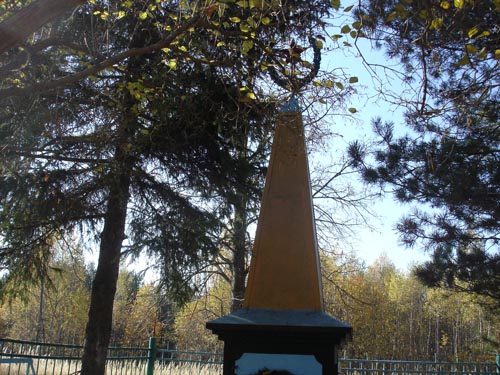 Место расположенияД. БелобородовоКоординаты G-84-Карта-схемав п. Тучково                                       д. Белобородовов г. РузаМаршрут движения автобусов и ж/д транспортаГ. Руза-п. ТучковоПериод боевых действий в районе местонахождения мемориала и нумерация воинских частейНоябрь 1941 год;Московская область, Рузский район, д. Белобородово;Нет данных Административная принадлежностьСельское поселение СтарорузскоеТипология принадлежности Мемориальное захоронениеКоличество захороненных с учетом записей в ОБДКоличество захороненных с учетом записей в ОБДПервичное захоронение номер акта и захоронения в ВМЦНет данныхПерезахоронение (№ акта) количество человек, откуда, когдаНет данныхДозахоронение (№ акта) количество человек, откуда, когда Нет данныхНеизвестных99Дата установки объекта1953 годСобственник (балансодержатель)Администрация сельского поселения СтарорузскоеОрганизация, учреждение ответственная за содержание объектаФилиал ОАО РЖД « Старая Руза»Краткое описаниеОбелиск на постаменте 2 м х 1,5мх1,5м.Характеристика технического состоянияСостояние удовлетворительноеДополнительная информацияПостамент со звездой в ореоле из лавровых листьев изготовлены из металла. На постаменте укреплена мемориальная доска с фамилиями захороненных воинов. У ограды с левой стороны укреплен макет винтовки (из дерева) высотой 3 м.Дата составления паспорта7 октября 2013 год